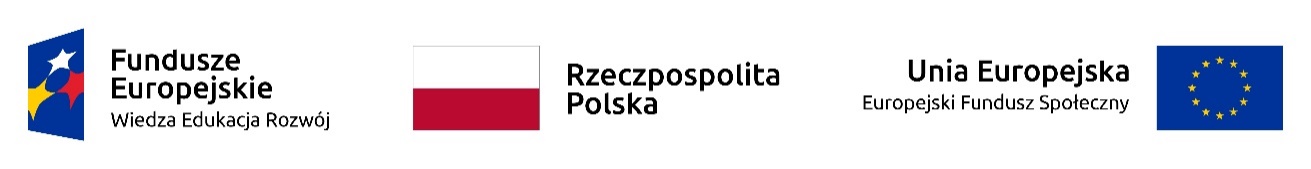 "Operacja-Integracja 2.0! - II etap wdrażania Zintegrowanego Programu Uczelni" POWR.03.05.00-00-Z031/18 współfinansowany z Unii Europejskiej w ramach Europejskiego Funduszu SpołecznegoPriorytet III. Szkolnictwo wyższe dla gospodarki i rozwoju. Działanie 3.5 Kompleksowe programy szkół wyższychZałącznik nr 4a do SWZNr postępowania: ZP/106/2023Uniwersytet Medyczny w ŁodziAl. Kościuszki 4, 90-419 ŁódźPodmiot udostępniający zasobyNazwa: …………………………………………………………………………………………………………………………………………………………….Adres: ………………………………………………………………………………………………………………………………………………………………NIP: ……………………………………………………………………. KRS/CEiDG: …………………………………….…………………………………reprezentowany przez:…….………………………………………………………………………………………………………………………………(imię, nazwisko, stanowisko/podstawa do reprezentacji)Oświadczenie podmiotu udostępniającego zasobyskładane na podstawie art. 125 ust. 5 ustawy z dnia 11 września 2019 r. Prawo zamówień publicznych (dalej jako: ustawa Pzp),Dotyczące podstaw wykluczenia z postępowaniana potrzeby postępowania o udzielenie zamówienia publicznego pn.:Usługa przeprowadzenia certyfikowanego szkolenia Prince 2 dla 10 pracowników Uniwersytetu Medycznego w Łodzi w ramach projektu Operacja-Integracja 2.0! - II etap wdrażania Zintegrowanego Programu Uczelnina podstawie art. 108 ust. 1 ustawy Pzp oraz na podstawie art. 7 ust. 1 ustawy z dnia 13 kwietnia 2022 r. o szczególnych rozwiązaniach w zakresie przeciwdziałania wspieraniu agresji na Ukrainę oraz służących ochronie bezpieczeństwa narodowego (Dz. U. 2022, poz. 835).WYPEŁNIĆ JEŚLI DOTYCZY:Oświadczam, że zachodzą w stosunku do mnie podstawy wykluczenia z postępowania na podstawie art. …… ustawy Pzp (podać mającą zastosowanie podstawę wykluczenia spośród wymienionych w art. 108 ust. 1 ustawy Pzp).Jednocześnie oświadczam, że w związku z ww. okolicznością, o której mowa w art. 108 ust. 1 pkt 1, 2 i 5, na podstawie art. 110 ust. 2 ustawy Pzp podjąłem następujące środki naprawcze:……………………………………………………………………………………………………………………………………………………………………………………………………………………………………………………………………………………………………………………………….…………………..Oświadczenie podmiotu udostępniającego zasobyskładane na podstawie art. 125 ust. 5 ustawy z dnia 11 września 2019 r. Prawo zamówień publicznych (dalej jako: ustawa Pzp),Dotyczące spełnienia warunków udziału w postępowaniuna potrzeby postępowania o udzielenie zamówienia publicznego pn.:Usługa przeprowadzenia certyfikowanego szkolenia Prince 2 dla 10 pracowników Uniwersytetu Medycznego w Łodzi w ramach projektu Operacja-Integracja 2.0! - II etap wdrażania Zintegrowanego Programu UczelniOświadczam, że spełniam warunki udziału w postępowaniu określone przez Zamawiającego w SWZ pkt 5.3 SWZ.Oświadczenie Wykonawcy – Załącznik nr 4a do SWZ musi być podpisany kwalifikowanym podpisem elektronicznym lub podpisem zaufanym lub podpisem osobistym.